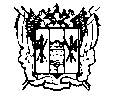 ПРАВИТЕЛЬСТВО РОСТОВСКОЙ ОБЛАСТИМИНИСТЕРСТВО  СТРОИТЕЛЬСТВА, АРХИТЕКТУРЫ И ТЕРРИТОРИАЛЬНОГО РАЗВИТИЯГОСУДАРСТВЕННОЕ АВТОНОМНОЕ УЧРЕЖДЕНИЕ РОСТОВСКОЙ ОБЛАСТИ«РЕГИОНАЛЬНЫЙ НАУЧНО-ИССЛЕДОВАТЕЛЬСКИЙ И ПРОЕКТНЫЙИНСТИТУТ ГРАДОСТРОИТЕЛЬСТВА»Муниципальный контракт -  № 610/ 16                                                    от 04 мая 2016г.Заказчик -  Администрация Синявского     сельского поселенияАрх. № -      310/2-16-ПЗЗ (к) - ПЗПроект внесения изменений в Правила землепользования и застройки Синявского сельского поселенияНеклиновского района Ростовской областиПояснительная запискаРостов-на-Дону2016 г.ПРАВИТЕЛЬСТВО РОСТОВСКОЙ ОБЛАСТИМИНИСТЕРСТВО  СТРОИТЕЛЬСТВА, АРХИТЕКТУРЫ И ТЕРРИТОРИАЛЬНОГО РАЗВИТИЯГОСУДАРСТВЕННОЕ АВТОНОМНОЕ УЧРЕЖДЕНИЕ РОСТОВСКОЙ ОБЛАСТИ«РЕГИОНАЛЬНЫЙ НАУЧНО-ИССЛЕДОВАТЕЛЬСКИЙ И ПРОЕКТНЫЙ ИНСТИТУТ ГРАДОСТРОИТЕЛЬСТВА»Муниципальный контракт -  № 610/ 16                                                    от 04 мая 2016г.Заказчик -  Администрация Синявского     сельского поселенияАрх. № -      310/2-16-ПЗЗ (к) - ПЗПроект внесения изменений в Правила землепользования и застройки Синявского сельского поселенияНеклиновского района Ростовской областиПояснительная запискаДиректор института                    				Т.Г. МорозоваГлавный архитектор проекта        				Е.Н. БезугловаРостов-на-Дону2016 г.Перечень материалов, откорректированных в составе данного проектаСодержание пояснительной записки1. ОБЩИЕ ПОЛОЖЕНИЯ «Проект внесения изменений в Генеральный план и Правила землепользования и застройки Синявского сельского поселения Неклиновского района Ростовской области» разработан в соответствии с действующим федеральным градостроительным законодательством на основании:- муниципального контракта № 610/16  от 04 мая 2016г. на выполнение работ по внесению изменений в Генеральный план и Правила землепользования и застройки Синявского сельского поселения Неклиновского района Ростовской области;- заявки Администрации Синявского сельского поселения «О внесении изменений в Генеральный план Синявского сельского поселения Неклиновского района Ростовской области» № 149 от 30 марта 2016г.;- заявки Администрации Синявского сельского поселения «О внесении изменений в Правила землепользования и застройки Синявского сельского поселения Неклиновского района Ростовской области» № 149/1 от 30 марта 2016г.;в соответствии с:- Генеральным планом Синявского сельского поселения, разработанным ИАрхИ «ЮФУ» в 2011 году;- Правилами землепользования и застройки Синявского сельского поселения, разработанными ИАрхИ «ЮФУ» в 2011 году;-.Градостроительным кодексом РФ №109-ФЗ от 29.12.2004 г;-Земельным кодексом РФ №136-ФЗ от 25.10.2001 г.;-  «Нормативами градостроительного проектирования городских округов и поселений Ростовской области», утвержденными Приказом министерства территориального развития, архитектуры и градостроительства области от 06.03.2013 г. № 25;- Областным законом Ростовской области от 26.12.2007г. №853-ЗС « О градостроительной деятельности в Ростовской области»- СП 42.13330.2011 «Градостроительство. Планировка и застройка городских и сельских поселений»;- СанПиН 2.2.1/2.1.1.1200-03 «Санитарно-защитные зоны и санитарная классификация предприятий, сооружений и иных объектов»;и другими нормативными правовыми актами государственной власти и Ростовской области - требованиями технических регламентов.«Проект внесения изменений в Правила землепользования и застройки Синявского сельского поселения Неклиновского района Ростовской области» разработан на материалах формата dwg «Правила землепользования и застройки Синявского сельского поселения Неклиновского района Ростовской области» (муниципальный контракт №44 от 10.03.2011г.), выполненного ИАрхИ «ЮФУ» в 2011 году. 2. ВНЕСЕНИЕ ИЗМЕНЕНИЙ В «ПРАВИЛА ЗЕМЛЕПОЛЬЗОВАНИЯ И ЗАСТРОЙКИ СИНЯВСКОГО СЕЛЬСКОГО ПОСЕЛЕНИЯ»В материалы проекта «Правила землепользования и застройки Синявского сельского поселения Неклиновского района Ростовской области» (муниципальный контракт № 44 от 10.03.2011г.) в рамках данного контракта внесены изменения в составе, определенном  заявкой Администрации Синявского сельского поселения «О внесении изменений в Правила землепользования и застройки Синявского сельского поселения Неклиновского района Ростовской области» № 149/1 от 30 марта 2016г2.1 Перечень изменений в чертежи проекта«Правила землепользования и застройки Синявского сельского поселения»1. Уточнена проектируемая граница х,Морской Чулек по контуру кадастрового участка 61:26:0600017:923.В границу населенного пункта с.Синявское  включен земельный участок с кадастровым номером 61:26:0600017:923 площадью 100 га и земельный участок с кадастровым номером 61:26:0600017:807, площадью 11,1 га.2. Установление в границах земельного участка с кадастровым номером 61:26:0600017:923 и 61:26:0600017:807 территориальной зоны «Ж-1»-«Зона развития жилой застройки»). ( чертеж 310/2-16-ПЗЗ (к)- 2, 3 «Карта границ территориальных зон  с.Синявское», «Карта границ территориальных зон  х.Морской Чулек»)В регламенты территориальных зон добавлена статья 20А «Зона развития жилой застройки».Статья 20А. Зона развития  жилой застройки (Ж-1)Цели выделения зоны:-  для формирования территорий жилой застройки с возможностью определения  ее параметров и набора услуг по мере принятия решений о застройке территории органами местного самоуправления с разработкой проекта планировки и межевания территории, выполненного в соответствии с утвержденным проектом генерального плана.Земельные участки, предлагаемые генеральным планом для перспективного развития жилой застройки, используются по существующему целевому назначению, не связанному с капитальным строительством до момента изменения вида разрешенного использования в соответствии с утвержденным проектом планировки 3. Установление в границах земельного участка с кадастровым номером 61:26:0060101:2515, территориальной зона «Т» -«Зоны внешнего транспорта».В регламенты территориальных зон добавлена статья 24А «Зона внешнего транспорта».Статья 24А. Зона внешнего транспорта (Т)1.Цели выделения зоны:- для формирования и эксплуатации территории полосы отвода железной дороги,используемой и предназначенной для размещения железнодорожных путей, станций и объектов по обслуживанию путевого хозяйства.- для формирования и эксплуатации территории полосы отвода и придорожной полосы внешних автомобильных дорог (федерального и регионального значения) 2. Основные и условно разрешенные виды и параметры разрешённого использования земельных участков и объектов капитального строительства4. Установление в границах земельных участков с кадастровыми номерами  61:26:0060101:7401, 61:26:0060101:2030, 61:26:0060101:2029, 61:26:0060101:2409,  61:26:0060101:2027, 61:26:0060101:2015, 61:26:0060101:71, 61:26:0060101:2024, 61:26:0060101:2022 , расположенных по ул.Береговой в с.Синявское, территориальной зоны «Ж»- «Зоны жилой застройки»  вместо территориальной зоны «Р-1»- «Зоны парков».5. Проектом дано предложение по корректировке полосы отвода железной дороги с целью исключения из ее границ участков существующей жилой застройки.6. Установление в границах земельных участков  с кадастровыми номерами 61:26:0060101:81, 61:26:0060101:2080 территориальной зоны «ПК»- «Производственно- коммерческой зоны» вместо территориальной зоны «Ж»- «Зоны жилой застройки».7. Установление в границах земельных участков с кадастровыми номерами  61:26:0060101:2395, 61:26:0060101:7263, расположенных по ул. Шапошникова в с.Синявское территориальной зоны «Ж»- «Зоны жилой застройки»  вместо территориальной зоны «Р-2»- «Зоны объектов физкультуры и спорта». 8. Установление в границах земельных участков с кадастровыми номерами  61:26:0060101:2279, 61:26:0060101:799, 61:26:0060101:245, 61:26:0060101:2383,61:26:0060101:2305, 61:26:0060101:2335,  61:26:0060101:2447, 61:26:0060101:2512,  61:26:0060101:6435, 61:26:0060101:6160,  61:26:0060101:5872,  61:26:0060101:5889 расположенных по ул. Шапошникова в с.Синявское территориальной зоны «ОЖ» - «Зона общественно-жилой застройки»  вместо территориальной зоны «С-1»- «Зоны зеленых насаждений специального назначения». 9. Установление в границах земельных участков с кадастровыми номерами  61:26:0060101:122,  61:26:0060101:2016,  61:26:0060101:183, расположенными по ул.Береговой в с.Синявское территориальной зоны «Р-2»- «Зоны объектов физкультуры и спорта» вместо территориальной зоны «Р-1»- «Зоны парков». 10. Установление в границах земельного участка  с кадастровым номером  61:26:0060101:6296, расположенного по ул. Береговой в с.Синявское, территориальной зоны «Ж»- «Зоны жилой застройки»  вместо территориальной зоны «С-1»- «Зоны зеленых насаждений специального назначения»11. Установление в границах земельного участка с кадастровым номером  61:26:0060101:7011, расположенного по ул. Красноармейской в с.Синявское,  территориальной зоны «Ж»- «Зоны жилой застройки»  вместо территориальной зоны «ИТ»- «Зоны инженерной и транспортной инфраструктуры». 12. Установление в границах земельных участков с кадастровыми номерами 61:26:0600017:820, 61:26:0600017:818, 61:26:0600017:806, 61:26:0600017:819, расположенных в с.Синявское севернее улиц Шапошникова и Крупской, территориальной зоны «Ж-1»- «Зоны развития жилой застройки» вместо территориальных зон «С-1»- «Зоны зеленых насаждений специального назначения» и зоны «СХ-1»- «Зоны сельскохозяйственного использования», к которым участки были ошибочно отнесены ранее.13. Установление в границах земельных участков с кадастровыми номерами 61:26:0060101:7004,  61:26:0060101:6630, расположенным по пер. Первомайскому в с.Синявское, территориальной зоны «Ж»- «Зоны жилой застройки»  вместо территориальной зоны ««С-1»- «Зоны зеленых насаждений специального назначения».14. Установление в границах земельных участков с кадастровыми номерами 61:26:0060101:1269, 61:26:0060101:145, расположенным по ул.Ленина в с.Синявское (чертежи 310/2-16- ПЗЗ (к)- 2 «Карта границ территориальных зон  с.Синявское») территориальной зоны «ОЖ»- «Зоны общественно-жилой застройки». вместо территориальной зоны «ОД»- «Зоны общественно-деловой застройки».Внесены изменения в статью 21 градостроительных регламентов территориальных зон, которую следует читать в следующей редакции: Статья 21. Зона общественно-жилой застройки (ОЖ)1. Перечень основных  видов разрешённого использования объектов капитального строительства и земельных участков: **-  дополнительно включены в перечень основных видов разрешенного использования земельных участков и объектов капитального строительства («Проект внесения изменений в Правила землепользования и застройки Синявского сельского поселения  (муниципальный контракт №610/16 от 04.05.2016г.) 2. Перечень условно разрешённых видов использования объектов капитального строительства и земельных участков:3. Для зоны ОЖ  установлены следующие параметры разрешенного использования земельных участков и объектов капитального строительства:- предельно допустимые размеры приусадебных и придомовых земельных участков для размещения индивидуальной жилой застройки и ЛПХ:- минимальный -300 м2- максимальный – 1500 м2- Этажность – не более 3 эт.(включая мансардный этаж)- Максимальная высота зданий от уровня земли до верха перекрытия последнего этажа – 25 м; -  Максимальная высота ограждений между земельными участками и территориями общего пользования – 1,8м;- Максимальный процент застройки- 50%- До границы соседнего участка расстояния должны быть не менее:-от  индивидуального, блокированного и секционного жилого дома – ;-в случаях примыкания к соседним зданиям (при обязательном наличии брандмауэрных стен)- 0 метров;-от других хозяйственных построек (сарая, бани, гаража, навеса и др.) –  (при условии соблюдения противопожарных разрывов).- от стволов высокорослых деревьев - ;- от стволов среднерослых деревьев - ;- от кустарника - .- Индивидуальный и блокированный жилой дом должен отстоять от красной линии улиц не менее чем на , от красной линии проездов – не менее чем на ;- в сохраняемой застройке - в соответствии со сложившейся линией застройки;- Расстояние от хозяйственных построек до красных линий улиц и проездов должно быть не менее .Прочие параметры разрешённого строительства и реконструкции объектов капитального строительства определяются на основе требований технических регламентов, региональных и местных нормативов градостроительного проектирования. 15. Установление в границах земельного участка с кадастровым \  61:26:0060101:230, расположенного по ул. Октябрьской в с.Синявское, территориальной зоны «Р-1»- «Зоны парков» вместо территориальной зоны ««ОД»-«Зоны общественно- деловой застройки».16. Установление в границах земельного участка , расположенного по ул. Гагарина, сп. Будённовский, ул.Октябрьская в с.Синявское, территориальной зоны «ОЖ»- «Зона общественно-жилой застройки» вместо территориальной зоны «ОД»-«Зоны общественно- деловой застройки».17. Установление в границах земельных участков с кадастровыми номерами 61:26:0060101:241,  61:26:0060101:2396, 61:26:0060101:2320,  61:26:0060101:2390,  61:26:0060101:225, расположенного по ул. Красноармейская - ул.Гагарина - сп.Будённовский территориальной зоны «ОЖ»- «Зона общественно-жилой застройки» вместо территориальной зоны «ОД»-«Зоны общественно- деловой застройки».18. Установление территориальной зоны «ОЖ»- «Зона общественно-жилой застройки» вместо территориальной зоны «С-1/14»-«Зоны зеленых насаждений специального назначения» и «Ж/7» - «Зоны жилой застройки»19. Внесены изменения в раздел 3 статьи 20. " Зона жилой застройки первого типа(Ж)  , который следует читать в следующей редакции:" 3. Для зоны Ж установлены следующие параметры разрешенного использования земельных участков и объектов капитального строительства:- предельно допустимые размеры приусадебных и придомовых земельных участков для размещения индивидуальной жилой застройки и ЛПХ:- минимальный -300 м2- максимальный – 1500 м2- Этажность – не более 3 эт.(включая мансардный этаж)- Максимальная высота зданий от уровня земли до верха перекрытия последнего этажа – 25 м; -  Максимальная высота ограждений между земельными участками и территориями общего пользования – 1,8м;- Максимальный процент застройки- 50%- До границы соседнего участка расстояния должны быть не менее:-от  индивидуального, блокированного и секционного жилого дома – ;-в случаях примыкания к соседним зданиям (при обязательном наличии брандмауэрных стен)- 0 метров;-от других хозяйственных построек (сарая, бани, гаража, навеса и др.) –  (при условии соблюдения противопожарных разрывов).- от стволов высокорослых деревьев - ;- от стволов среднерослых деревьев - ;- от кустарника - .- Индивидуальный и блокированный жилой дом должен отстоять от красной линии улиц не менее чем на , от красной линии проездов – не менее чем на ;- в сохраняемой застройке - в соответствии со сложившейся линией застройки;- Расстояние от хозяйственных построек до красных линий улиц и проездов должно быть не менее .Прочие параметры разрешённого строительства и реконструкции объектов капитального строительства определяются на основе требований технических регламентов, региональных и местных нормативов градостроительного проектирования" 20. Уточнено местоположение объектов археологического наследия федерального значения на основании данных, полученных в Министерстве культуры Ростовской области (письмо Министерства культуры Ростовской области № 23/02-04/2934от 12 ноября 2015г.)21. Внесены изменения в градостроительные регламенты территориальных зон. Статьи 25, 26, 30 читать в следующей редакции:Статья 25.   Зона инженерной и транспортной инфраструктуры (ИТ). 1. Перечень основных видов разрешённого использования объектов капитального строительства и земельных участков: **-  дополнительно включены в перечень основных видов разрешенного использования земельных участков и объектов капитального строительства («Проект внесения изменений в Правила землепользования и застройки Синявского сельского поселения  (муниципальный контракт №610/16 от 04.05.2016г.) 2. Условно разрешённые виды использования объектов капитального строительства и земельных участков для зоны ИТ не устанавливаются3. Предельные размеры земельных участков и предельные параметры разрешённого строительства, реконструкции объектов капитального строительства в соответствии с ч.3 ст. 36 Градостроительного кодекса Российской Федерации для зоны ИТ не устанавливаются и определяются на основе требований технических регламентов, региональных и местных нормативов градостроительного проектирования. 4. Ограничения использования земельных участков и объектов капитального строительства указаны в статье 32 настоящих Правил.  Статья 26. Зоны сельскохозяйственного использования (СХ-1). 1. Перечень основных видов разрешённого использования объектов капитального строительства и земельных участков: **-  дополнительно включены в перечень основных видов разрешенного использования земельных участков и объектов капитального строительства («Проект внесения изменений в Правила землепользования и застройки Синявского сельского поселения  (муниципальный контракт №610/16 от 04.05.2016г.) 2. Условно разрешенные виды использования объектов капитального строительства и земельных участков для зоны СХ-1 не устанавливаются.3. Предельные размеры земельных участков и предельные параметры разрешённого строительства, реконструкции объектов капитального строительства в соответствии с ч.3 ст. 36 Градостроительного кодекса Российской Федерации для зоны СХ-1 не устанавливаются и определяются на основе требований технических регламентов, региональных и местных нормативов градостроительного проектирования. 4. Ограничения использования земельных участков и объектов капитального строительства указаны в статье 32 настоящих Правил.   Статья 30.   Зона зелёных насаждений специального назначения (С-1). 1. Перечень основных видов разрешённого использования объектов капитального строительства и земельных участков: **-  дополнительно включены в перечень основных видов разрешенного использования земельных участков и объектов капитального строительства («Проект внесения изменений в Правила землепользования и застройки Синявского сельского поселения  (муниципальный контракт №610/16 от 04.05.2016г.) 2. Условно разрешённые виды использования объектов капитального строительства и земельных участков для зоны С-1 не устанавливаются. 3. Предельные размеры земельных участков и предельные параметры разрешённого строительства, реконструкции объектов капитального строительства в соответствии с ч.3 ст. 36 Градостроительного кодекса Российской Федерации для зоны С-1  не устанавливаются и определяются на основе требований технических регламентов, региональных и местных нормативов градостроительного проектирования. 4. Ограничения использования земельных участков и объектов капитального строительства указаны в статье 32 настоящих Правил. 3. ИСХОДНЫЕ ДАННЫЕ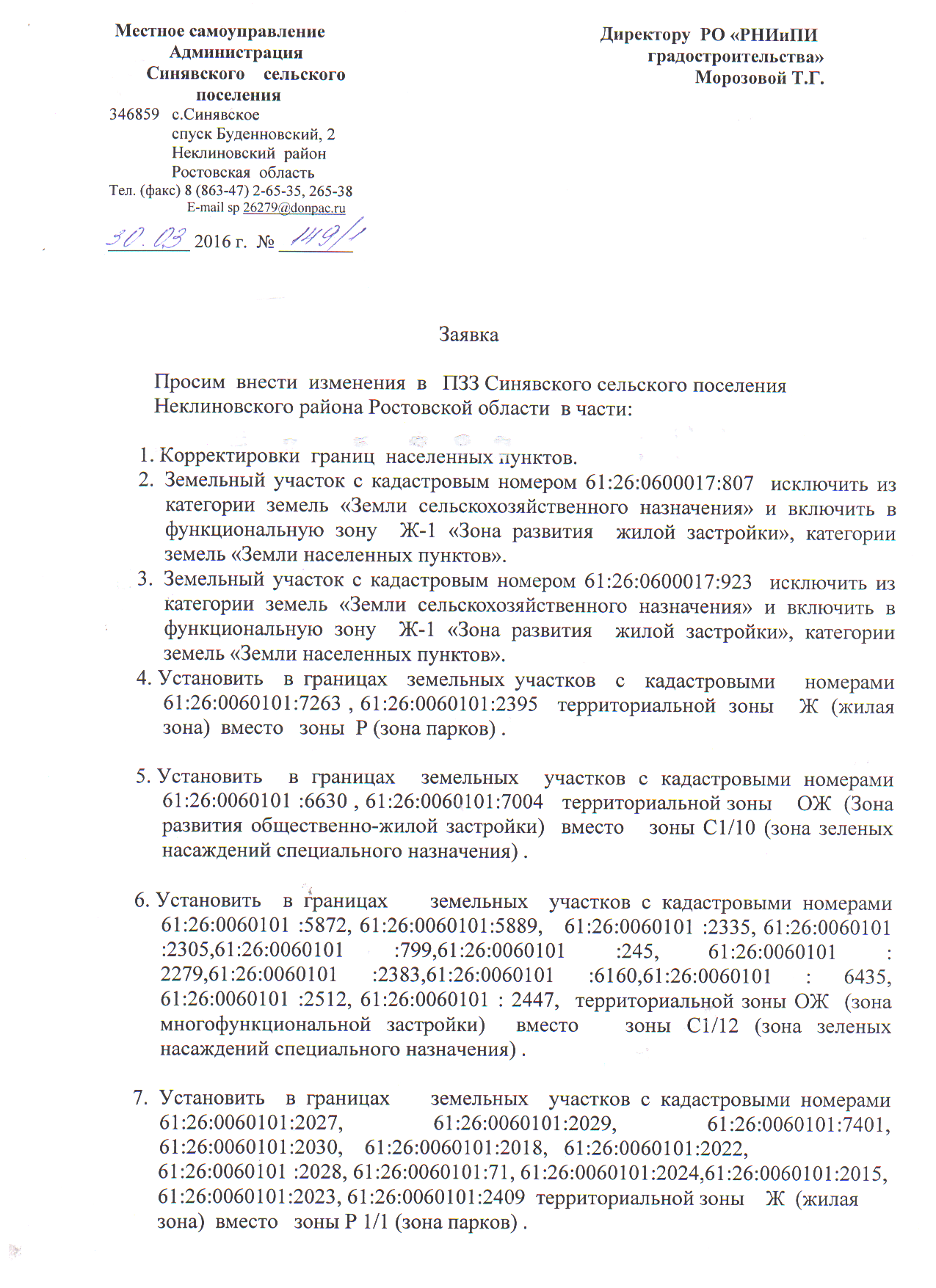 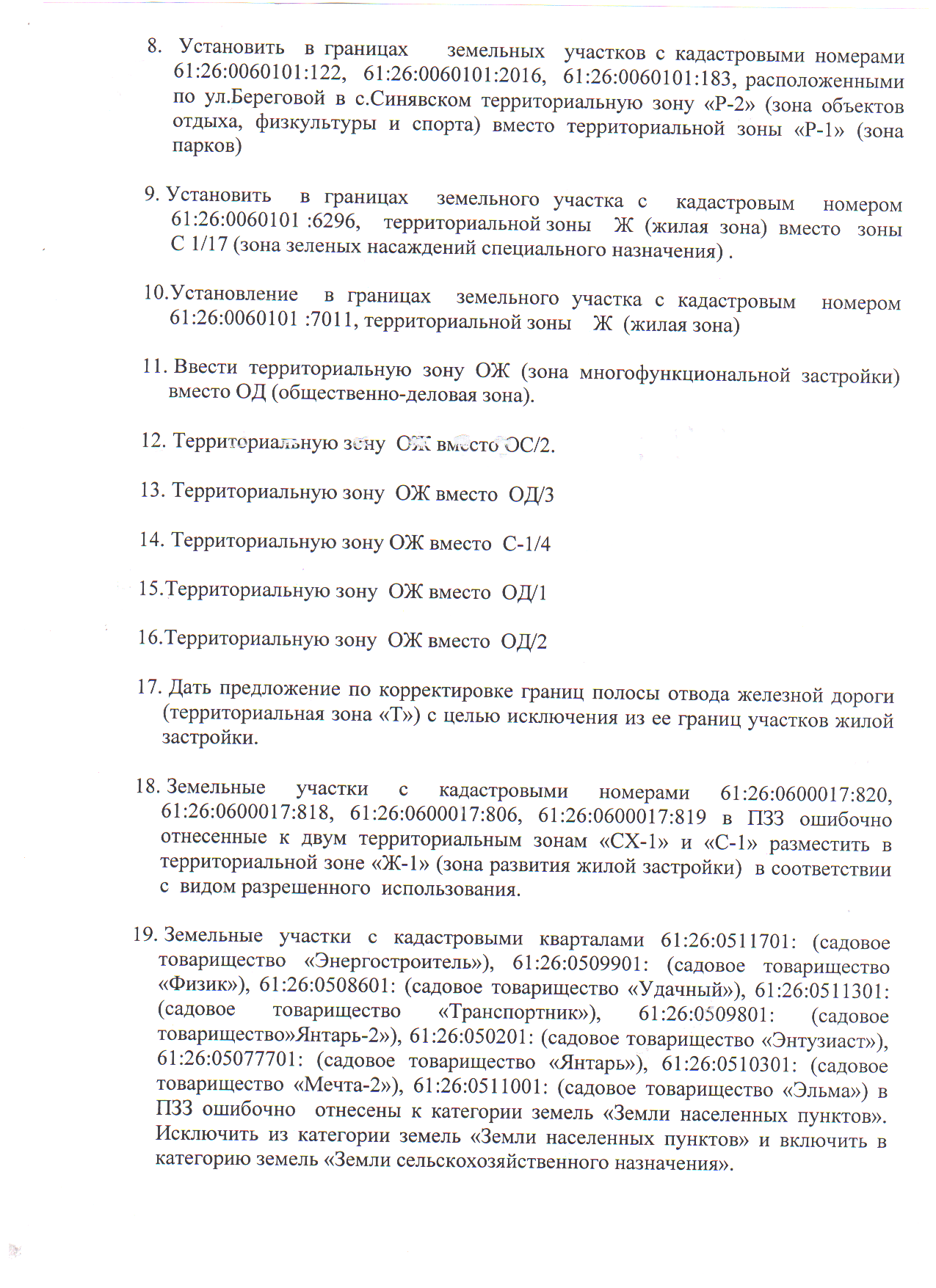 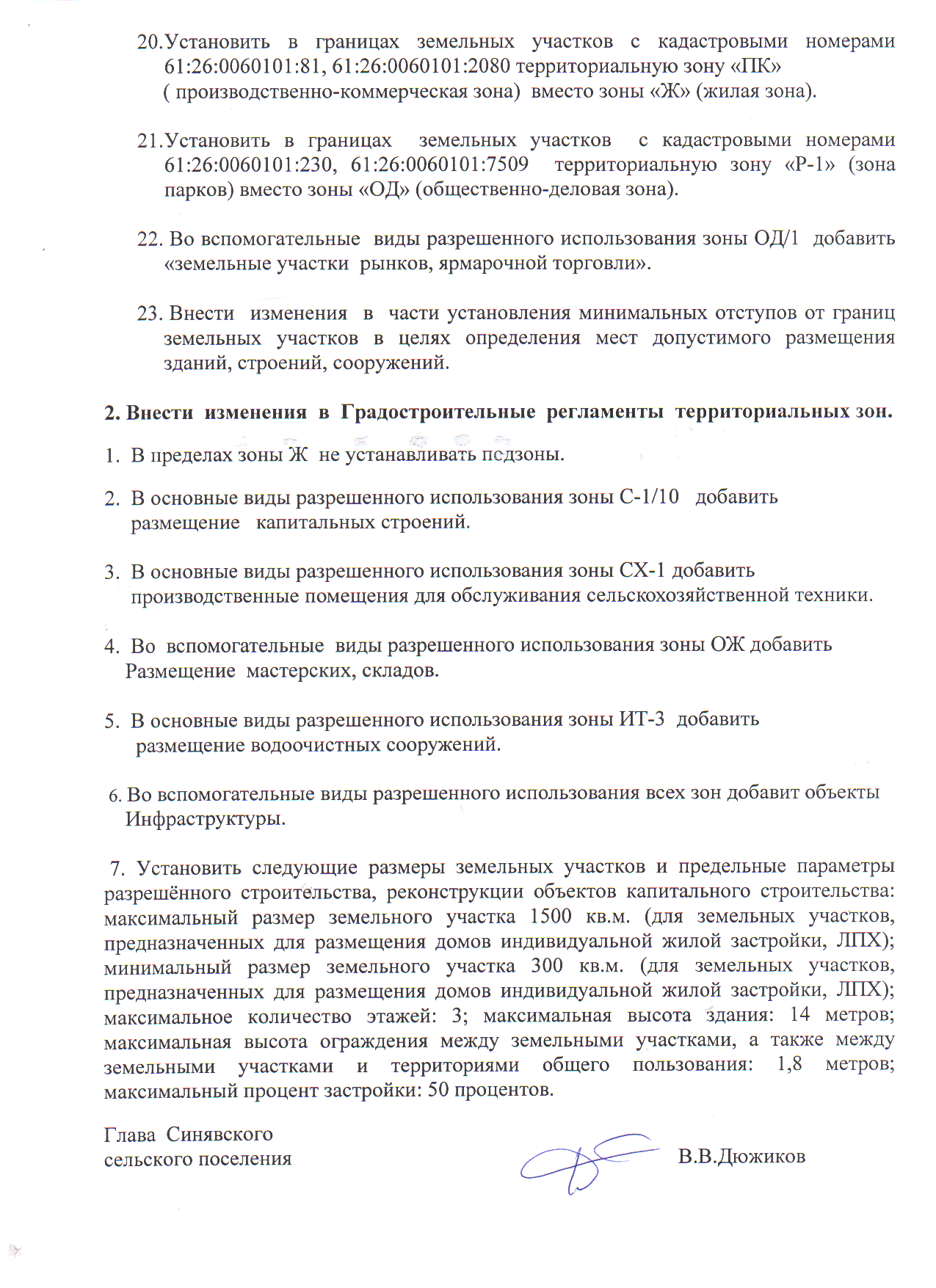 ОбозначениедокументаНаименованиедокументаВид выдачизаказчику310/2-16-ПЗЗ (к)-ПЗПояснительная записка «Проект внесения изменений в Правила землепользования и застройки Синявского сельского поселения Неклиновского района Ростовской области»сшив31 листФайл на CD-диске310/2-16-ПЗЗ (к) - 1Карта границ территориальных зон и карта зон с особыми условиями использования Синявского сельского поселения М. 1:25000Чертеж,Файл на CD-диске310/2-16-ПЗЗ (к)- 2Карта границ территориальных зон  с.Синявское М 1: 5000Чертеж,Файл на CD-диске310/2-16-ПЗЗ (к)- 3Карта границ территориальных зон  х.Морской Чулек М 1: 5000Чертеж,Файл на CD-диске№№разделовНаименование разделов пояснительной запискиСтр.1.Общие положения42.Внесение изменений в «Правила землепользования и застройки Синявского сельского поселения»52.1Перечень изменений в чертежи проекта«Правила землепользования и застройки Синявского сельского поселения»53.Исходные данные28ВИДЫ ИСПОЛЬЗОВАНИЯПАРАМЕТРЫ РАЗРЕШЕННОГО ИСПОЛЬЗОВАНИЯОСОБЫЕ УСЛОВИЯ РЕАЛИЗАЦИИ РЕГЛАМЕНТАОсновные виды разрешенного использованияОсновные виды разрешенного использованияОсновные виды разрешенного использованияОбъекты железнодорожного транспорта:- размещение путей для пропуска железнодорожного транспорта;Использование территории в пределах полосы отвода железной дороги определяется уполномоченными органами исполнительной власти Российской Федерации в соответствии с федеральными законами  Проектирование и строительство должно производиться с учетом требований стандартов и технических регламентов строительства и эксплуатации автомобильных дорог, безопасности дорожного движения, экологической безопасности .- здания и сооружения железнодо-рожного транспорта; Использование территории в пределах полосы отвода железной дороги определяется уполномоченными органами исполнительной власти Российской Федерации в соответствии с федеральными законами  Проектирование и строительство должно производиться с учетом требований стандартов и технических регламентов строительства и эксплуатации автомобильных дорог, безопасности дорожного движения, экологической безопасности .- автотранспортные переезды; Использование территории в пределах полосы отвода железной дороги определяется уполномоченными органами исполнительной власти Российской Федерации в соответствии с федеральными законами  Проектирование и строительство должно производиться с учетом требований стандартов и технических регламентов строительства и эксплуатации автомобильных дорог, безопасности дорожного движения, экологической безопасности .- площадки для складирования от-правляемых и пребывающих грузов, Использование территории в пределах полосы отвода железной дороги определяется уполномоченными органами исполнительной власти Российской Федерации в соответствии с федеральными законами  Проектирование и строительство должно производиться с учетом требований стандартов и технических регламентов строительства и эксплуатации автомобильных дорог, безопасности дорожного движения, экологической безопасности .- площадки для складирования от-правляемых и пребывающих грузов, Использование территории в пределах полосы отвода железной дороги определяется уполномоченными органами исполнительной власти Российской Федерации в соответствии с федеральными законами  В полосе отвода железной дороги запрещается:- размещение складов ГСМ, АЗС любых типов, - складов для хранения опасных веществ и материалов, - строительство зданий и сооружений, не связанных с эксплуатацией объектов железной дороги.- погрузочно-разгрузочные площадки;Использование территории в пределах полосы отвода железной дороги определяется уполномоченными органами исполнительной власти Российской Федерации в соответствии с федеральными законами  В полосе отвода железной дороги запрещается:- размещение складов ГСМ, АЗС любых типов, - складов для хранения опасных веществ и материалов, - строительство зданий и сооружений, не связанных с эксплуатацией объектов железной дороги. - прирельсовые склады (кроме складов горюче-смазочных материалов) В полосе отвода железной дороги запрещается:- размещение складов ГСМ, АЗС любых типов, - складов для хранения опасных веществ и материалов, - строительство зданий и сооружений, не связанных с эксплуатацией объектов железной дороги.- иные объекты, технологически связанные с эксплуатацией желез-ной дороги и обеспечивающие ее бесперебойное функционирование В полосе отвода железной дороги запрещается:- размещение складов ГСМ, АЗС любых типов, - складов для хранения опасных веществ и материалов, - строительство зданий и сооружений, не связанных с эксплуатацией объектов железной дороги.Железнодорожные вокзалыВ полосе отвода железной дороги запрещается:- размещение складов ГСМ, АЗС любых типов, - складов для хранения опасных веществ и материалов, - строительство зданий и сооружений, не связанных с эксплуатацией объектов железной дороги.Парки, скверы, бульвары, группы деревьев и кустарников общего пользованияВ полосе отвода железной дороги запрещается:- размещение складов ГСМ, АЗС любых типов, - складов для хранения опасных веществ и материалов, - строительство зданий и сооружений, не связанных с эксплуатацией объектов железной дороги.Зеленые насаждения специального назначенияВ полосе отвода железной дороги запрещается:- размещение складов ГСМ, АЗС любых типов, - складов для хранения опасных веществ и материалов, - строительство зданий и сооружений, не связанных с эксплуатацией объектов железной дороги.Объекты автомобильного транспорта- автомобильные дороги федерального значения1.Использование территории в пределах зон, резервируемых для реконструкции автомобильных дорог федерального значения определяется уполномоченными органами исполнительной власти Российской Федерации в соответствии с федеральными законами  (Постановление Правительства РФ от 02.02.2000 №100, от 29.05.2006 №334)Проектирование и строительство должно производиться с учетом требований стандартов и технических регламентов строительства и эксплуатации автомобильных дорог, безопасности дорожного движения, экологической безопасности .Запрещается размещение в границах полосы отвода автодорог (в красных линиях) и зон. резервируемых для   реконструкции автодорог, объектов капитального стро-ительства, не относящихся к транспортной инфраструктуре или ее обслуживанию.-автомобильные дороги регионального и межмуниципального значения2. Использование территории в пределах зон, резервируемых для реконструкции автомобильных дорог регионального и межмуниципального значения определяется уполномоченными органами исполнительной власти Росстовской области в соответствии с областными законами (областной закон от 04.06.99 №34-ЗС, Постановление от 30.04.99 №143)Проектирование и строительство должно производиться с учетом требований стандартов и технических регламентов строительства и эксплуатации автомобильных дорог, безопасности дорожного движения, экологической безопасности .Запрещается размещение в границах полосы отвода автодорог (в красных линиях) и зон. резервируемых для   реконструкции автодорог, объектов капитального стро-ительства, не относящихся к транспортной инфраструктуре или ее обслуживанию.-автомобильные дороги местного значения2. Использование территории в пределах зон, резервируемых для реконструкции автомобильных дорог регионального и межмуниципального значения определяется уполномоченными органами исполнительной власти Росстовской области в соответствии с областными законами (областной закон от 04.06.99 №34-ЗС, Постановление от 30.04.99 №143)Проектирование и строительство должно производиться с учетом требований стандартов и технических регламентов строительства и эксплуатации автомобильных дорог, безопасности дорожного движения, экологической безопасности .Запрещается размещение в границах полосы отвода автодорог (в красных линиях) и зон. резервируемых для   реконструкции автодорог, объектов капитального стро-ительства, не относящихся к транспортной инфраструктуре или ее обслуживанию.Объекты, технологически связан-ные с эксплуатацией автомо-бильных дорог 2. Использование территории в пределах зон, резервируемых для реконструкции автомобильных дорог регионального и межмуниципального значения определяется уполномоченными органами исполнительной власти Росстовской области в соответствии с областными законами (областной закон от 04.06.99 №34-ЗС, Постановление от 30.04.99 №143)Проектирование и строительство должно производиться с учетом требований стандартов и технических регламентов строительства и эксплуатации автомобильных дорог, безопасности дорожного движения, экологической безопасности .Запрещается размещение в границах полосы отвода автодорог (в красных линиях) и зон. резервируемых для   реконструкции автодорог, объектов капитального стро-ительства, не относящихся к транспортной инфраструктуре или ее обслуживанию.Автовокзалы2. Использование территории в пределах зон, резервируемых для реконструкции автомобильных дорог регионального и межмуниципального значения определяется уполномоченными органами исполнительной власти Росстовской области в соответствии с областными законами (областной закон от 04.06.99 №34-ЗС, Постановление от 30.04.99 №143)Проектирование и строительство должно производиться с учетом требований стандартов и технических регламентов строительства и эксплуатации автомобильных дорог, безопасности дорожного движения, экологической безопасности .Запрещается размещение в границах полосы отвода автодорог (в красных линиях) и зон. резервируемых для   реконструкции автодорог, объектов капитального стро-ительства, не относящихся к транспортной инфраструктуре или ее обслуживанию.Мемориальные комплексы, монументы, памятники и памятные знаки, фонтаны, малые архитектурные формы2. Использование территории в пределах зон, резервируемых для реконструкции автомобильных дорог регионального и межмуниципального значения определяется уполномоченными органами исполнительной власти Росстовской области в соответствии с областными законами (областной закон от 04.06.99 №34-ЗС, Постановление от 30.04.99 №143)Проектирование и строительство должно производиться с учетом требований стандартов и технических регламентов строительства и эксплуатации автомобильных дорог, безопасности дорожного движения, экологической безопасности .Запрещается размещение в границах полосы отвода автодорог (в красных линиях) и зон. резервируемых для   реконструкции автодорог, объектов капитального стро-ительства, не относящихся к транспортной инфраструктуре или ее обслуживанию.Зеленые насаждения общего пользования2. Использование территории в пределах зон, резервируемых для реконструкции автомобильных дорог регионального и межмуниципального значения определяется уполномоченными органами исполнительной власти Росстовской области в соответствии с областными законами (областной закон от 04.06.99 №34-ЗС, Постановление от 30.04.99 №143)Условно разрешенные виды использованияУсловно разрешенные виды использованияУсловно разрешенные виды использования- автозаправочные станции- станции технического обслуживания автотранспорта;- объекты мелкорозничной торговли (киоски, павильоны, палатки);мотели, кемпинги, гостиницы;мотели, кемпинги, гостиницы;мотели, кемпинги, гостиницы;- придорожные кафе и рестораны и др.;- автостоянки открытого типа общего пользования;- велодорожки;полосы защитных лесонасаждений;Объекты рекламыВспомогательные виды разрешенного использованияВспомогательные виды разрешенного использованияВспомогательные виды разрешенного использования- посты ГИБДД- объекты дорожного сервиса-автобусные павильоны и остановочные комплексы-тротуары и пешеходные дорожкиОсновной вид разрешённого использования земельного участкаСостав вида разрешённого использования земельного участкаОсновные виды разрешённого использования объектов капитального строительстваВспомогательные виды разрешённого использования земельных участковВспомогательные виды разрешённого использования объектов капитального строительстваВспомогательные виды разрешённого использования объектов капитального строительстваЗемельные участки, предназначенные для размещения домов многоквартирной жилой застройкиЗемельные участки для размещения объектов малоэтажного жилищного строительстваМалоэтажные (до 3 этажей) жилые дома квартирного типаДворовые пло-щадки; беседки, отдельно стоящие навесы и верандыЗемельные участки, предназначенные для размещения домов индивидуальной жилой застройки и участков для ведения личного подсобного хозяйстваЗемельные участки для размещения объектов индивидуального жилищного строительства Индивидуальные жилые дома Хозяйственные постройки;Строения для содержания домашних животных, птицы и КРС до 5 головДворовые площадки; беседки, отдельно стоящие навесы и веранды, в т.ч. предназначенные для осуществления хозяйственной деятельности; отдельно стоящие индивидуальные бани и сауны, расположенных на приусадебных участках в т.ч. с пристроенными бассейнами; надворные туалеты, при условии подключения к централизованным, либо локальным сетям водоотведения; --индивидуаль-ные резервуаров для хранения воды, -скважины для забора воды, -индивидуаль-ные колодцы; -строения для мелких и крупных домашних животных и птицы, не требующих выпаса;-хозяйственные постройки, в том числе связанных с осуществлением индивидуальной трудовой деятельности. -складские помещения, не оказывающие негативного воздействия на окружающую среду **;-мастерские, не оказывающие негативного воздействия на окружающую среду **;-летние кухни, сараи для хранения инвентаря, -погреба, кладовые, дровяники площадью до 40 кв.м; -сады, огороды, палисадники; наземных открытые автостоянки для легкового автотранспорта, -гаражи, встроенные в жилые дома, отдельные гаражи боксового типа для автотранспорта членов семьиХозяйственные постройки, постройки для занятия индивидуальной трудовой деятельностью, гаражи, строения для мелких домашних животных, не требующих выпаса и птицы, отдельно стоящие беседки и навесы, в т.ч. предназначенные для осуществления хозяйственной деятельности, отдельно стоящие индивидуальные бассейны, бани и сауны, расположенные на приусадебных участках (при условии подключения к централизованным сетям водоотведения), надворные туалеты (при условии устройства септика с фильтрующим колодцем), летние кухни, гостевые дома.Земельные участки для размещения объектов индивидуального жилищного строительства Индивидуальные жилые дома Хозяйственные постройки;Строения для содержания домашних животных, птицы и КРС до 5 головДворовые площадки; беседки, отдельно стоящие навесы и веранды, в т.ч. предназначенные для осуществления хозяйственной деятельности; отдельно стоящие индивидуальные бани и сауны, расположенных на приусадебных участках в т.ч. с пристроенными бассейнами; надворные туалеты, при условии подключения к централизованным, либо локальным сетям водоотведения; --индивидуаль-ные резервуаров для хранения воды, -скважины для забора воды, -индивидуаль-ные колодцы; -строения для мелких и крупных домашних животных и птицы, не требующих выпаса;-хозяйственные постройки, в том числе связанных с осуществлением индивидуальной трудовой деятельности. -складские помещения, не оказывающие негативного воздействия на окружающую среду **;-мастерские, не оказывающие негативного воздействия на окружающую среду **;-летние кухни, сараи для хранения инвентаря, -погреба, кладовые, дровяники площадью до 40 кв.м; -сады, огороды, палисадники; наземных открытые автостоянки для легкового автотранспорта, -гаражи, встроенные в жилые дома, отдельные гаражи боксового типа для автотранспорта членов семьиХозяйственные постройки, постройки для занятия индивидуальной трудовой деятельностью, гаражи, строения для мелких домашних животных, не требующих выпаса и птицы, отдельно стоящие беседки и навесы, в т.ч. предназначенные для осуществления хозяйственной деятельности, отдельно стоящие индивидуальные бассейны, бани и сауны, расположенные на приусадебных участках (при условии подключения к централизованным сетям водоотведения), надворные туалеты (при условии устройства септика с фильтрующим колодцем), летние кухни, гостевые дома. Земельные участки, предназначенные для размещения объектов торговли, общественного питания и бытового обслуживанияЗемельные участки для размещения объектов оптовой и розничной торговли Объекты розничной торговли-хозяйственные постройкиХозяйственные постройки, сооружения для разгрузки автомобилей (рампы). Земельные участки, предназначенные для размещения объектов торговли, общественного питания и бытового обслуживанияЗемельные участки рынков, ярмарочной торговли** Объекты розничной торговли-хозяйственные постройкиХозяйственные постройки, сооружения для разгрузки автомобилей (рампы). Земельные участки, предназначенные для размещения объектов торговли, общественного питания и бытового обслуживанияЗемельные участки ресторанов, кафе, баров Объекты общественного питания -хозяйственные постройкиХозяйственные постройки, сооружения для разгрузки автомобилей (рампы). Земельные участки, предназначенные для размещения объектов торговли, общественного питания и бытового обслуживанияЗемельные участки столовых при предприятиях и учреждениях и предприятий поставки продукции общественного питания-хозяйственные постройкиХозяйственные постройки, сооружения для разгрузки автомобилей (рампы). Земельные участки, предназначенные для размещения объектов торговли, общественного питания и бытового обслуживанияЗемельные участки ремонтных мастерских и мастерских технического обслуживания Объекты мелкого бытового ремонта-хозяйственные постройкиХозяйственные постройки, сооружения для разгрузки автомобилей (рампы). Земельные участки, предназначенные для размещения объектов торговли, общественного питания и бытового обслуживанияЗемельные участки химчисток, прачечныхПриёмные пункты химчисток и прачечных-хозяйственные постройкиХозяйственные постройки, сооружения для разгрузки автомобилей (рампы). Земельные участки, предназначенные для размещения объектов торговли, общественного питания и бытового обслуживанияЗемельные участки фотоателье, фотолабораторий Фотоателье, фотолаборатории-хозяйственные постройкиХозяйственные постройки, сооружения для разгрузки автомобилей (рампы). Земельные участки, предназначенные для размещения объектов торговли, общественного питания и бытового обслуживанияЗемельные участки бань Бани, сауны, фитнес-центрыХозяйственные постройки; открытые плескательные бассейны, площадки для занятий физкультурой и спортом.Хозяйственные постройки, сооружения для погрузки автомобилей (рампы).Бассейны крытые, отдельно стоящие спортивные залы.  Земельные участки, предназначенные для размещения объектов торговли, общественного питания и бытового обслуживанияЗемельные участки  ПарикмахерХозяйственные Хозяйственные постройки, соорупарикмахерскихскиепостройкижения для погрузки автомобилей (рампы).Земельные участки предприятий по прокатуОбъекты по предоставлению услуг по прокату техникипостройкижения для погрузки автомобилей (рампы). Земельные участки, предназначенные для размещения гостиницЗемельные участки гостиниц Гостиницы -Отдельно стоящие бани и сауны, в т.ч. с пристроенными бассейнами;- резервуары для хранения воды, наземные открытые автостоянки при зданиях в пределах их земельных участков, гаражейХозяйственные постройки, гаражи, отдельно стоящие бассейны, бани и сауны.Земельные участки, предназначенные для размещения административных и офисных зданий, объектов образования, науки, здравоохранения и социального обеспечения, физической культуры и спорта, культуры, искусства, религииЗемельные участки образовательных учреждений (дошкольные, общеобразовательные, начального, среднего, высшего профессионального и послевузовского образования, дополнительного образования взрослых) Дошкольные образовательные учреждения.Общеобразовательные школы.Учреждения начального, среднего, высшего  профессионального образования-Хозяйственные постройки; площадки для занятий физкультурой и спортом, активных игр, спортивные ядра образовательных учреждений.Хозяйственные постройки, гаражи служебного автотранспорта, в т.ч. с мастерскими, учебные мастерские, лабораторные корпусаЗемельные участки, предназначенные для размещения административных и офисных зданий, объектов образования, науки, здравоохранения и социального обеспечения, физической культуры и спорта, культуры, искусства, религииЗемельные участки научных организаций (научно-исследовательские, опытно-конструкторские, проектно-конструкторские, проектно-технологические и иные организации, осуществляющие научную и (или) научно-техническую деятельность) Объекты научных и научно-исследовательских организаций без производственной базы-хозяйственные постройкиХозяйственные постройки, гаражи служебного автотранспорта, лабораторные корпусаЗемельные участки, предназначенные для размещения административных и офисных зданий, объектов образования, науки, здравоохранения и социального обеспечения, физической культуры и спорта, культуры, искусства, религииЗемельные участки объектов здравоохранения (лечебно-профилактические и научно-исследовательские учреждения, образовательные учреждения, фармацевтические предприятия и организации, аптечные учреждения, санитарно-профилактические учреждения, территориальные органы, созданные в установленном порядке для осуществления санитарно-эпидемиологического надзора, учреждения судебно-медицинской экспертизы)Амбулаторно-поликлинические учреждения.Медицинские центры, в т.ч. научно-практические.Учреждения охраны материнства и детства.Учреждения здравоохранения по надзору в сфере защиты прав потребителей и благополучия человека (кроме противочумных  и дезинфекционных центров (станций).Аптечные учреждения.Медицинские кабинеты.- хозяйственные постройки; лаборатории, прачечные, пищеблоки, столовые, морги, гаражи служебного и специального автотранспорта.Хозяйственные постройки, гаражи служебного автотранспорта, лабораторные корпуса, прачечные, пищеблоки, столовые, морги. Земельные участки, предназначенные для размещения административных и офисных зданий, объектов образования, науки, здравоохранения и социального обеспечения, физической культуры и спорта, культуры, искусства, религииЗемельные участки органов государственного управления общего и социально-экономического характераАдминистративные здания для размещения органов управления- хозяйственные постройки; -гаражи служебного и специального автотранспорта.Хозяйственные постройки, гаражи служебного и специального автотранспорта.Земельные участки, предназначенные для размещения административных и офисных зданий, объектов образования, науки, здравоохранения и социального обеспечения, физической культуры и спорта, культуры, искусства, религииЗемельные участки органов по реализации внешней политики, обеспечению законности, прав и свобод граждан, охране собственности и общественного порядка, борьбе с преступностьюОбъекты для размещения органов по обеспечению законности и охраны порядка.- хозяйственные постройки; -гаражи служебного и специального автотранспорта.Хозяйственные постройки, гаражи служебного и специального автотранспорта.Земельные участки, предназначенные для размещения административных и офисных зданий, объектов образования, науки, здравоохранения и социального обеспечения, физической культуры и спорта, культуры, искусства, религииЗемельные участки организаций обязательного социального обеспечения и объектов предоставления социальных услуг Объекты для предоставления социальных услуг- хозяйственные постройки; -гаражи служебного и специального автотранспорта.Хозяйственные постройки, гаражи служебного и специального автотранспорта.Земельные участки, предназначенные для размещения административных и офисных зданий, объектов образования, науки, здравоохранения и социального обеспечения, физической культуры и спорта, культуры, искусства, религииЗемельные участки детско-юношеских спортивных школ, клубов физической подготовки, спортивно-технических школУчебные корпуса специализированных спортивных учебных учреждений.Спортивные площадки, спортядра, спортивные корпуса, бассейны- хозяйственные постройки;- гаражи служебного и специального автотранспорта.Хозяйственные постройки, гаражи служебного и специального автотранспорта.Земельные участки, предназначенные для размещения административных и офисных зданий, объектов образования, науки, здравоохранения и социального обеспечения, физической культуры и спорта, культуры, искусства, религииЗемельные участки образовательных учреждений и научных организаций в области физической культуры и спортаОбъекты капитального строительства для размещения образовательных учреждений и научных организаций в области физической культуры и спорта, спортивные корпуса, спортивные площадки, бассейны- хозяйственные постройки;- гаражи служебного и специального автотранспорта.Хозяйственные постройки, гаражи служебного и специального автотранспорта.Земельные участки, предназначенные для размещения административных и офисных зданий, объектов образования, науки, здравоохранения и социального обеспечения, физической культуры и спорта, культуры, искусства, религииЗемельные участки общероссийских физкультурно-спортивных объединений (физкультурно-спортивные организации, общероссийские федерации  (союзы, ассоциации) по различным видам спорта, общественно-государственные физкультурно-спортивные общества)  Объекты капитального строительства для размещения образовательных учреждений и научных организаций в области физической культуры и спорта, спортивные корпуса, спортивные площадки, бассейны- хозяйственные постройки;- гаражи служебного и специального автотранспорта.Хозяйственные постройки, гаражи служебного и специального автотранспорта.Земельные участки, предназначенные для размещения административных и офисных зданий, объектов образования, науки, здравоохранения и социального обеспечения, физической культуры и спорта, культуры, искусства, религииЗемельные участки учреждений кино и кинопроката Кинотеатры-хозяйственные постройкиХозяйственные постройки, гаражи служебного автотранспорта, производственные мастерские при народных музеях с производством изделий народного творчестваЗемельные участки, предназначенные для размещения административных и офисных зданий, объектов образования, науки, здравоохранения и социального обеспечения, физической культуры и спорта, культуры, искусства, религииЗемельные участки театрально-зрелищных предприятий, концертных организаций и коллективов филармонииКультурно-досуговые центры Дворцы и дома культуры-хозяйственные постройкиХозяйственные постройки, гаражи служебного автотранспорта, производственные мастерские при народных музеях с производством изделий народного творчестваЗемельные участки, предназначенные для размещения административных и офисных зданий, объектов образования, науки, здравоохранения и социального обеспечения, физической культуры и спорта, культуры, искусства, религииЗемельные участки выставок, музеев;Музеи-хозяйственные постройкиХозяйственные постройки, гаражи служебного автотранспорта, производственные мастерские при народных музеях с производством изделий народного творчестваЗемельные участки, предназначенные для размещения административных и офисных зданий, объектов образования, науки, здравоохранения и социального обеспечения, физической культуры и спорта, культуры, искусства, религииЗемельные участки музыкальных, художественных и хореографических школ, клубных учреждений и библиотек Учреждения дополнительного образования детей и взрослых.КлубыБиблиотеки-хозяйственные постройкиХозяйственные постройки, гаражи служебного автотранспорта, производственные мастерские при народных музеях с производством изделий народного творчестваЗемельные участки, предназначенные для размещения административных и офисных зданий, объектов образования, науки, здравоохранения и социального обеспечения, физической культуры и спорта, культуры, искусства, религииЗемельные участки организаций, занимающихся банковской и страховой деятельностью Офисы и банки-хозяйственные постройкиХозяйственные постройки, гаражи служебного автотранспорта, производственные мастерские при народных музеях с производством изделий народного творчестваЗемельные участки, предназначенные для размещения административных и офисных зданий, объектов образования, науки, здравоохранения и социального обеспечения, физической культуры и спорта, культуры, искусства, религииЗемельные участки  организаций почтовой связиОтделения почтовой связи, иные учреждения организаций почтовой связи-хозяйственные постройкиХозяйственные постройки, гаражи служебного автотранспорта, производственные мастерские при народных музеях с производством изделий народного творчества  Земельные участки, предназначенные для размещения производственных и административных зданий, строений, сооружений промышленности, коммунального хозяйства, материально-технического, продовольственного снабжения, сбыта и заготовок Земельные участки ДЭЗов (РЭУ, ЖЭК) Административно-бытовые корпуса предприятий и организаций, оказывающих услуги в жилищно-коммунальном секторе-хозяйственные постройкик; гаражи для служебного транспортаХозяйственные постройки, гаражи служебного автотранспорта. Земельные участки, предназначенные для размещения портов, водных, железнодорожных вокзалов, автодорожных вокзалов, Земельные участки для размещения автодорожных вокзалов и автостанций Автовокзалы и автостанции- гаражи для служебного транспортаНе установленыУсловно разрешённые виды использования земельного участкаСостав условно разрешённого вида использования земельного участкаУсловно разрешённые виды использования объектов капитального строительстваВспомогательные  виды использования земельных участков (установленные к условно разрешённым)Вспомогательные  виды использования объектов капитального строительства (установленные к условно разрешённым)Вспомогательные  виды использования объектов капитального строительства (установленные к условно разрешённым)Земельные участки, предназначенные для размещения объектов торговли,  общественного питания и бытового обслуживанияЗемельные участки химчисток, прачечных Химчистки, прачечные- хозяйственные постройкиХозяйственные постройкиЗемельные участки, предназначенные для размещения объектов торговли,  общественного питания и бытового обслуживанияЗемельные участки религиозных групп и организацийКультовые объекты -хозяйственные постройки, -строения и сооружения вспомогательного назначения для отправления культа, - здания для размещения благотворительных учреждений, в т.ч. производственного назначенияХозяйственные постройки.Строения и сооружения вспомогательного назначения для отправления культа.Здания для размещения благотворительных учреждений, в т.ч. производственного назначения, не требующих установления санитарно-защитных зон или разрывов.Земельные участки, предназначенные для размещения объектов торговли,  общественного питания и бытового обслуживанияЗемельные участки рынков Розничные рынки-хозяйственные постройкиХозяйственные постройки, сооружения для разгрузки автомобилей (рампы). Земельные участки, предназначенные для размещения гаражей и автостоянокЗемельные участки, предназначенные для хранения автотранспортных средств для личных, семейных, домашних и иных нужд, не связанных с осуществлением предпринимательской деятельности Автостоянки, в том числе многоуровневые, для хранения индивидуального автотранспорта- стоянки индивидуального транспортаХозяйственные постройки для хранения автомобильного инвентаря. Земельные участки улиц, площадей, бульваровЗемельные участки скверов Не установлены-временные летние предприятия общественного питания вместимостью не более 30 местНе установленыОсновной вид разрешённого использования земельного участкаСостав вида разрешённого использования земельного участкаОсновные виды разрешённого использования объектов капитального строительстваВспомогательные виды разрешённого использования земельных участковВспомогательные виды разрешённого использования объектов капитального строительстваВспомогательные виды разрешённого использования объектов капитального строительства Земельные участки, предназначенные для размещения электростанций, обслуживающих их сооружений и объектовЗемельные участки тепловых электростанций, гидроэлектростанций, и иных видов электростанцийОбъекты инженерной инфраструктуры- водоочистные сооружения **-объекты капитального строительства, технологически связанных с эксплуатацией объектов инженерной инфраструктуры-Административно-бытовые корпуса объектов инженерной инфраструктуры-Столовые для персонала объектов инженерной инфраструктуры.-Объекты капитального строительства, технологически связанные с эксплуатацией объектов инженерной инфраструктуры Земельные участки, предназначенные для размещения электростанций, обслуживающих их сооружений и объектовЗемельные участки обслуживающих электростанции вооружений и объектовОбъекты инженерной инфраструктуры- водоочистные сооружения **-объекты капитального строительства, технологически связанных с эксплуатацией объектов инженерной инфраструктуры-Административно-бытовые корпуса объектов инженерной инфраструктуры-Столовые для персонала объектов инженерной инфраструктуры.-Объекты капитального строительства, технологически связанные с эксплуатацией объектов инженерной инфраструктурыЗемельные участки, предназначенные для разработки полезных ископаемых, размещения железнодорожных путей, автомобильных дорог, искусственно созданных внутренних водных путей, причалов, пристаней, полос отвода железных и автомобильных дорог, водных путей, трубопроводов, кабельных, радиорелейных и воздушных линий связи и линий радиофикации, воздушных линий электропередачи конструктивных элементов и сооружений, объектов, необходимых для эксплуатации, содержания, строительства, реконструкции, ремонта, развития наземных и подземных зданий, строений, сооружений, устройств транспорта, энергетики и связи; размещения наземных сооружений и инфраструктуры спутниковой связи, объектов космической деятельности, военных объектов.Земельные участки для размещения нефтепроводов, газопроводов, иных трубопроводовОбъекты инженерной инфраструктуры- водоочистные сооружения **-объекты капитального строительства, технологически связанных с эксплуатацией объектов инженерной инфраструктуры-Административно-бытовые корпуса объектов инженерной инфраструктуры-Столовые для персонала объектов инженерной инфраструктуры.-Объекты капитального строительства, технологически связанные с эксплуатацией объектов инженерной инфраструктурыЗемельные участки, предназначенные для разработки полезных ископаемых, размещения железнодорожных путей, автомобильных дорог, искусственно созданных внутренних водных путей, причалов, пристаней, полос отвода железных и автомобильных дорог, водных путей, трубопроводов, кабельных, радиорелейных и воздушных линий связи и линий радиофикации, воздушных линий электропередачи конструктивных элементов и сооружений, объектов, необходимых для эксплуатации, содержания, строительства, реконструкции, ремонта, развития наземных и подземных зданий, строений, сооружений, устройств транспорта, энергетики и связи; размещения наземных сооружений и инфраструктуры спутниковой связи, объектов космической деятельности, военных объектов.Земельные участки для размещения объектов, необходимых для эксплуатации, содержания, строительства, реконструкции, ремонта, развития наземных и подземных зданий, строений, сооружений, устройств и других объектов трубопроводного транспортаОбъекты инженерной инфраструктуры- водоочистные сооружения **-объекты капитального строительства, технологически связанных с эксплуатацией объектов инженерной инфраструктуры-Административно-бытовые корпуса объектов инженерной инфраструктуры-Столовые для персонала объектов инженерной инфраструктуры.-Объекты капитального строительства, технологически связанные с эксплуатацией объектов инженерной инфраструктурыЗемельные участки, предназначенные для разработки полезных ископаемых, размещения железнодорожных путей, автомобильных дорог, искусственно созданных внутренних водных путей, причалов, пристаней, полос отвода железных и автомобильных дорог, водных путей, трубопроводов, кабельных, радиорелейных и воздушных линий связи и линий радиофикации, воздушных линий электропередачи конструктивных элементов и сооружений, объектов, необходимых для эксплуатации, содержания, строительства, реконструкции, ремонта, развития наземных и подземных зданий, строений, сооружений, устройств транспорта, энергетики и связи; размещения наземных сооружений и инфраструктуры спутниковой связи, объектов космической деятельности, военных объектов.Земельные участки эксплуатационных предприятий связи, на балансе которых находятся радиорелейные, воздушные, кабельные линии связи и соответствующие полосы отчужденияОбъекты инженерной инфраструктуры- водоочистные сооружения **-объекты капитального строительства, технологически связанных с эксплуатацией объектов инженерной инфраструктуры-Административно-бытовые корпуса объектов инженерной инфраструктуры-Столовые для персонала объектов инженерной инфраструктуры.-Объекты капитального строительства, технологически связанные с эксплуатацией объектов инженерной инфраструктурыЗемельные участки, предназначенные для разработки полезных ископаемых, размещения железнодорожных путей, автомобильных дорог, искусственно созданных внутренних водных путей, причалов, пристаней, полос отвода железных и автомобильных дорог, водных путей, трубопроводов, кабельных, радиорелейных и воздушных линий связи и линий радиофикации, воздушных линий электропередачи конструктивных элементов и сооружений, объектов, необходимых для эксплуатации, содержания, строительства, реконструкции, ремонта, развития наземных и подземных зданий, строений, сооружений, устройств транспорта, энергетики и связи; размещения наземных сооружений и инфраструктуры спутниковой связи, объектов космической деятельности, военных объектов.Земельные участки кабельных, радиорелейных и воздушных линий связи и линий радиофикации на трассах кабельных и воздушных линий связи и радиофикации, необслуживаемых усилительных пунктов на линии связи и соответствующих охранных зонОбъекты инженерной инфраструктуры- водоочистные сооружения **-объекты капитального строительства, технологически связанных с эксплуатацией объектов инженерной инфраструктуры-Административно-бытовые корпуса объектов инженерной инфраструктуры-Столовые для персонала объектов инженерной инфраструктуры.-Объекты капитального строительства, технологически связанные с эксплуатацией объектов инженерной инфраструктурыЗемельные участки, предназначенные для разработки полезных ископаемых, размещения железнодорожных путей, автомобильных дорог, искусственно созданных внутренних водных путей, причалов, пристаней, полос отвода железных и автомобильных дорог, водных путей, трубопроводов, кабельных, радиорелейных и воздушных линий связи и линий радиофикации, воздушных линий электропередачи конструктивных элементов и сооружений, объектов, необходимых для эксплуатации, содержания, строительства, реконструкции, ремонта, развития наземных и подземных зданий, строений, сооружений, устройств транспорта, энергетики и связи; размещения наземных сооружений и инфраструктуры спутниковой связи, объектов космической деятельности, военных объектов.Земельные участки наземных сооружений и инфраструктуры спутниковой связиОбъекты инженерной инфраструктуры- водоочистные сооружения **-объекты капитального строительства, технологически связанных с эксплуатацией объектов инженерной инфраструктуры-Административно-бытовые корпуса объектов инженерной инфраструктуры-Столовые для персонала объектов инженерной инфраструктуры.-Объекты капитального строительства, технологически связанные с эксплуатацией объектов инженерной инфраструктурыЗемельные участки, предназначенные для разработки полезных ископаемых, размещения железнодорожных путей, автомобильных дорог, искусственно созданных внутренних водных путей, причалов, пристаней, полос отвода железных и автомобильных дорог, водных путей, трубопроводов, кабельных, радиорелейных и воздушных линий связи и линий радиофикации, воздушных линий электропередачи конструктивных элементов и сооружений, объектов, необходимых для эксплуатации, содержания, строительства, реконструкции, ремонта, развития наземных и подземных зданий, строений, сооружений, устройств транспорта, энергетики и связи; размещения наземных сооружений и инфраструктуры спутниковой связи, объектов космической деятельности, военных объектов.Земельные участки иных конструктивных элементов и сооружений, объектов, необходимых для эксплуатации, содержания, строительства, реконструкции, ремонта, развития наземных и подземных зданий, строений, сооружений, устройств транспорта, энергетики и связи, объектов космической деятельностиОбъекты инженерной инфраструктуры- водоочистные сооружения **-объекты капитального строительства, технологически связанных с эксплуатацией объектов инженерной инфраструктуры-Административно-бытовые корпуса объектов инженерной инфраструктуры-Столовые для персонала объектов инженерной инфраструктуры.-Объекты капитального строительства, технологически связанные с эксплуатацией объектов инженерной инфраструктурыЗемельные участки, предназначенные для разработки полезных ископаемых, размещения железнодорожных путей, автомобильных дорог, искусственно созданных внутренних водных путей, причалов, пристаней, полос отвода железных и автомобильных дорог, водных путей, трубопроводов, кабельных, радиорелейных и воздушных линий связи и линий радиофикации, воздушных линий электропередачи конструктивных элементов и сооружений, объектов, необходимых для эксплуатации, содержания, строительства, реконструкции, ремонта, развития наземных и подземных зданий, строений, сооружений, устройств транспорта, энергетики и связи; размещения наземных сооружений и инфраструктуры спутниковой связи, объектов космической деятельности, военных объектов.Земельные участки для размещения, эксплуатации, расширения и реконструкции строений, зданий, сооружений, в том числе устройств и других объектов, необходимых для эксплуатации, содержания, строительства, реконструкции, ремонта, развития наземных и подземных зданий, строений, сооружений, устройств и других объектов железнодорожного транспортаЗдания и сооружения, технологически связанные с эксплуатацией линейных объектов железнодорожного транспортаСклады-объектов капитального строительства, технологически связанных с эксплуатацией объектов транспортной инфраструктуры-администра-тивно-бытовые корпуса объектов транспортной инфраструктуры-Столовые для персонала объектов транспортной инфраструктуры.Хозяйственные постройки, гаражи служебного автотранспорта, складские постройкиЗемельные участки, предназначенные для разработки полезных ископаемых, размещения железнодорожных путей, автомобильных дорог, искусственно созданных внутренних водных путей, причалов, пристаней, полос отвода железных и автомобильных дорог, водных путей, трубопроводов, кабельных, радиорелейных и воздушных линий связи и линий радиофикации, воздушных линий электропередачи конструктивных элементов и сооружений, объектов, необходимых для эксплуатации, содержания, строительства, реконструкции, ремонта, развития наземных и подземных зданий, строений, сооружений, устройств транспорта, энергетики и связи; размещения наземных сооружений и инфраструктуры спутниковой связи, объектов космической деятельности, военных объектов.Земельные участки автомобильных дорог, их конструктивных элементов и дорожных сооружений, а также полос отвода автомобильных дорогЗдания и сооружения, технологически связанные с эксплуатацией линейных объектов внешнего (внегородского) автомобильного транспортаАвтозаправочные станции-объектов капитального строительства, технологически связанных с эксплуатацией объектов транспортной инфраструктуры-администра-тивно-бытовые корпуса объектов транспортной инфраструктуры-Столовые для персонала объектов транспортной инфраструктуры.Хозяйственные постройки, гаражи служебного автотранспорта, складские постройкиЗемельные участки, предназначенные для разработки полезных ископаемых, размещения железнодорожных путей, автомобильных дорог, искусственно созданных внутренних водных путей, причалов, пристаней, полос отвода железных и автомобильных дорог, водных путей, трубопроводов, кабельных, радиорелейных и воздушных линий связи и линий радиофикации, воздушных линий электропередачи конструктивных элементов и сооружений, объектов, необходимых для эксплуатации, содержания, строительства, реконструкции, ремонта, развития наземных и подземных зданий, строений, сооружений, устройств транспорта, энергетики и связи; размещения наземных сооружений и инфраструктуры спутниковой связи, объектов космической деятельности, военных объектов.Земельные участки для размещения объектов автомобильного транспорта и объектов дорожного хозяйства, необходимых для эксплуатации, содержания, строительства, реконструкции, ремонта, развития наземных и подземных зданий, строений, сооружений, устройствЗдания и сооружения, технологически связанные с эксплуатацией линейных объектов внешнего (внегородского) автомобильного транспортаАвтозаправочные станции-объектов капитального строительства, технологически связанных с эксплуатацией объектов транспортной инфраструктуры-администра-тивно-бытовые корпуса объектов транспортной инфраструктуры-Столовые для персонала объектов транспортной инфраструктуры.Хозяйственные постройки, гаражи служебного автотранспорта, складские постройки Земельные участки, предназначенные для размещения портов, водных, железнодорожных вокзалов, автодорожных вокзалов.Земельные участки для размещения железнодорожных вокзалов и железнодорожных станцийЖелезнодорожные вокзалы.Павильоны для обслуживания пассажиров.Административно-бытовые корпуса железнодорожных станцийхозяйственные постройки; гаражи служебного и специального автотранспорта.Хозяйственные постройки, гаражи служебного автотранспорта, складские постройки.Объекты капитального строительства, технологически связанные с эксплуатацией железнодорожных и автобусных вокзалов Земельные участки, предназначенные для размещения портов, водных, железнодорожных вокзалов, автодорожных вокзалов.Земельные участки для размещения автодорожных вокзалов и автостанцийАвтобусные вокзалы.Павильоны для обслуживания пассажиров.Административно-бытовые корпуса автобусных вокзалов.Объекты общественного питания с количеством посадочных мест не более 50.Объекты розничной торговли с торговой площадью не более 100 кв.м.хозяйственные постройки; гаражи служебного и специального автотранспорта.Хозяйственные постройки, гаражи служебного автотранспорта, складские постройки.Объекты капитального строительства, технологически связанные с эксплуатацией железнодорожных и автобусных вокзаловОсновной вид разрешённого использования земельного участкаСостав вида разрешённого использования земельного участкаОсновные виды разрешённого использования объектов капитального строительстваВспомогательные виды разрешённого использования земельных участковВспомогательные виды разрешённого использования объектов капитального строительстваВспомогательные виды разрешённого использования объектов капитального строительстваЗемельные участки, предназначенные для сельскохозяйственного использованияЗемельные участки сельскохозяйственных угодий-Здания, строения, сооружения для хранения и первичной переработки сельскохозяйственной продукции, -фермы, молочно-товарные фермы, -полевые станы, -машинно-трак-торные станции;- производственные помещения для обслуживания сельскохозяйственной техники**- Хозяйственные и складские постройки, -стоянки сельскохозяйственной техники, -Хозяйственные и складские постройки, -администра-тивно-бытовые корпуса, -ремонтные мастерские, мастерские по ремонту автотехники, -гаражи для служебного и специального транспорта, сельскохозяйственной техники, -прочие объекты капитального строительства, технологически связанные с процессом первичной переработки сельскохозяйственной продукции. Земельные участки, предназначенные для сельскохозяйственного использованияЗемельные участки, занятые объектами сельскохозяйственного назначения и предназначенные для ведения сельского хозяйства, объектов сельскохозяйственного назначения-Здания, строения, сооружения для хранения и первичной переработки сельскохозяйственной продукции, -фермы, молочно-товарные фермы, -полевые станы, -машинно-трак-торные станции;- производственные помещения для обслуживания сельскохозяйственной техники**- хозяйственные и складские постройки, -стоянки сельскохозяйственной техники,-Хозяйственные и складские постройки, -администра-тивно-бытовые корпуса, -ремонтные мастерские, мастерские по ремонту автотехники, -гаражи для служебного и специального транспорта, сельскохозяйственной техники, -прочие объекты капитального строительства, технологически связанные с процессом первичной переработки сельскохозяйственной продукции. Земельные участки, предназначенные для сельскохозяйственного использованияЗемельные участки, занятые объектами сельскохозяйственного назначения и предназначенные для ведения сельского хозяйства, объектов сельскохозяйственного назначенияИндивидуальные жилые дома крестьянских фермерских хозяйств-дворовые площадки; беседки, отдельно стоящие навесы и веранды, в т.ч. предназначенные для осуществления хозяйственной деятельности;-отдельно стоящих индивидуальные бани и сауны, расположенные на приусадебных участках в т.ч. с пристроенными бассейнами; -надворные туалеты; индивидуальные резервуары для хранения воды, скважины для забора воды, индивидуальные колодцы; строения для мелких домашних животных и птицы, не требующих выпаса; - хозяйственные постройки, летние кухни, сараи для хранения инвентаря, погреба, кладовые, дровяники площадью до 40 кв.м; -сады, огороды, палисадники; - наземные открытых автостоянок при зданиях в пределах земельных участков, отведенных под данное здание, -гаражи, встроенные в жилые дома, -отдельные гаражи боксового типа Хозяйственные постройки, постройки для занятия индивидуальной трудовой деятельностью, гаражи, строения для мелких домашних животных, не требующих выпаса и птицы, отдельно стоящие беседки и навесы, в т.ч. предназначенные для осуществления хозяйственной деятельности, отдельно стоящие индивидуальные бассейны, бани и сауны, расположенные на приусадебных участках летние кухни, гостевые дома.Земельные участки, предназначенные для размещения домов многоэтажной жилой застройкиЗемельные участки общежитийОбщежития-дворовые площадки; беседки, отдельно стоящие навесы и веранды; - наземные открытых автостояноки при зданиях.Основной вид разрешённого использования земельного участкаСостав вида разрешённого использования земельного участкаОсновные виды разрешённого использования объектов капитального строительстваВспомогательные виды разрешённого использования земельных участковВспомогательные виды разрешённого использования объектов капитального строительстваВспомогательные виды разрешённого использования объектов капитального строительстваЗемельные участки, предназначенные для разработки полезных ископаемых, размещения железнодорожных путей, автомобильных дорог, искусственно созданных внутренних водных путей, причалов, пристаней, полос отвода железных и автомобильных дорог, водных путей, трубопроводов, кабельных, радиорелейных и воздушных линий связи и линий радиофикации, воздушных линий электропередачи конструктивных элементов и сооружений, объектов, необходимых для эксплуатации, содержания, строительства, реконструкции, ремонта, развития наземных и подземных зданий, строений, сооружений, устройств транспорта, энергетики и связи; размещения наземных сооружений и инфраструктуры спутниковой связи, объектов космической деятельности, военных объектов.Земельные участки для размещения объектов автомобильного транспорта и объектов дорожного хозяйства, необходимых для эксплуатации, содержания, строительства, реконструкции, ремонта, развития наземных и подземных зданий, строений, сооружений, устройств Автозаправочные станции-объекты капитального строительства, технологически связаннные с эксплуатацией основной функции**- Хозяйственные постройки-Зелёные насаждения специального назначенияХозяйственные постройкиЗемельные участки, предназначенные для разработки полезных ископаемых, размещения железнодорожных путей, автомобильных дорог, искусственно созданных внутренних водных путей, причалов, пристаней, полос отвода железных и автомобильных дорог, водных путей, трубопроводов, кабельных, радиорелейных и воздушных линий связи и линий радиофикации, воздушных линий электропередачи конструктивных элементов и сооружений, объектов, необходимых для эксплуатации, содержания, строительства, реконструкции, ремонта, развития наземных и подземных зданий, строений, сооружений, устройств транспорта, энергетики и связи; размещения наземных сооружений и инфраструктуры спутниковой связи, объектов космической деятельности, военных объектов.Земельные участки для размещения объектов, необходимых для эксплуатации, содержания, строительства, реконструкции, ремонта, развития наземных и подземных зданий, строений, сооружений, устройств и других объектов трубопроводного транспортаОбъекты инженерной инфраструктуры -объекты капитального строительства, технологически связаннные с эксплуатацией основной функции**- объекты инженерной инфраструктурыОбъекты капитального строительства, технологически связанные с эксплуатацией объектов инженерной инфраструктурыЗемельные участки, предназначенные для разработки полезных ископаемых, размещения железнодорожных путей, автомобильных дорог, искусственно созданных внутренних водных путей, причалов, пристаней, полос отвода железных и автомобильных дорог, водных путей, трубопроводов, кабельных, радиорелейных и воздушных линий связи и линий радиофикации, воздушных линий электропередачи конструктивных элементов и сооружений, объектов, необходимых для эксплуатации, содержания, строительства, реконструкции, ремонта, развития наземных и подземных зданий, строений, сооружений, устройств транспорта, энергетики и связи; размещения наземных сооружений и инфраструктуры спутниковой связи, объектов космической деятельности, военных объектов.Земельные участки эксплуатационных предприятий связиОбъекты инженерной инфраструктуры -объекты капитального строительства, технологически связаннные с эксплуатацией основной функции**- объекты инженерной инфраструктурыОбъекты капитального строительства, технологически связанные с эксплуатацией объектов инженерной инфраструктурыЗемельные участки, предназначенные для разработки полезных ископаемых, размещения железнодорожных путей, автомобильных дорог, искусственно созданных внутренних водных путей, причалов, пристаней, полос отвода железных и автомобильных дорог, водных путей, трубопроводов, кабельных, радиорелейных и воздушных линий связи и линий радиофикации, воздушных линий электропередачи конструктивных элементов и сооружений, объектов, необходимых для эксплуатации, содержания, строительства, реконструкции, ремонта, развития наземных и подземных зданий, строений, сооружений, устройств транспорта, энергетики и связи; размещения наземных сооружений и инфраструктуры спутниковой связи, объектов космической деятельности, военных объектов.Земельные участки кабельных, радиорелейных и воздушных линий связи и линий радиофикации Объекты инженерной инфраструктуры -объекты капитального строительства, технологически связаннные с эксплуатацией основной функции**- объекты инженерной инфраструктурыОбъекты капитального строительства, технологически связанные с эксплуатацией объектов инженерной инфраструктурыЗемельные участки, предназначенные для разработки полезных ископаемых, размещения железнодорожных путей, автомобильных дорог, искусственно созданных внутренних водных путей, причалов, пристаней, полос отвода железных и автомобильных дорог, водных путей, трубопроводов, кабельных, радиорелейных и воздушных линий связи и линий радиофикации, воздушных линий электропередачи конструктивных элементов и сооружений, объектов, необходимых для эксплуатации, содержания, строительства, реконструкции, ремонта, развития наземных и подземных зданий, строений, сооружений, устройств транспорта, энергетики и связи; размещения наземных сооружений и инфраструктуры спутниковой связи, объектов космической деятельности, военных объектов.Земельные участки наземных сооружений и инфраструктуры спутниковой связиОбъекты инженерной инфраструктуры -объекты капитального строительства, технологически связаннные с эксплуатацией основной функции**- объекты инженерной инфраструктурыОбъекты капитального строительства, технологически связанные с эксплуатацией объектов инженерной инфраструктурыЗемельные участки, предназначенные для разработки полезных ископаемых, размещения железнодорожных путей, автомобильных дорог, искусственно созданных внутренних водных путей, причалов, пристаней, полос отвода железных и автомобильных дорог, водных путей, трубопроводов, кабельных, радиорелейных и воздушных линий связи и линий радиофикации, воздушных линий электропередачи конструктивных элементов и сооружений, объектов, необходимых для эксплуатации, содержания, строительства, реконструкции, ремонта, развития наземных и подземных зданий, строений, сооружений, устройств транспорта, энергетики и связи; размещения наземных сооружений и инфраструктуры спутниковой связи, объектов космической деятельности, военных объектов.Земельные участки иных конструктивных элементов и сооружений устройств транспорта, энергетики и связи, объектов космической деятельностиОбъекты инженерной инфраструктуры -объекты капитального строительства, технологически связаннные с эксплуатацией основной функции**- объекты инженерной инфраструктурыОбъекты капитального строительства, технологически связанные с эксплуатацией объектов инженерной инфраструктурыЗемельные участки, занятые особо охраняемыми территориями и объектами, в том числе городскими лесами, скверами, парками, садами Земельные участки, имеющие природоохранное значение  Не устанавливаются.Зелёные насаждения специального назначенияНе устанавливаютсяЗемельные участки, занятые особо охраняемыми территориями и объектами, в том числе городскими лесами, скверами, парками, садами Земельные участки, имеющие природоохранное значение Здания и сооружения питомников декоративного озелененияЗелёные насаждения специального назначенияНе устанавливаются